«Мэдис ОҚЭДӘ»  әдістемесінің ақпараты2021-2022 оқу жылыМектебімізде 13. 12 жұлдызында 1 А, Ә  және 2 А, Ә, Б сынып оқушыларынан  «Мэдис ОҚЭДӘ» әдістемесі алынды. Балалардың интелектуалды дамуын диагностикалау, дамыту. 6 -7 жас жастағы балалардың ой қабілеттері деңгейін анықтауға арналған. ОҚЭДӘ  интеллектке арналған әлемдік тестлер негізінде авторлардың ұсынған авторлық әдістемесі.  Бұл тест 6 – 7 жасар балаларға толық бейімделген. ОҚЭДӘ-нің тапсырмалары сурет ретінде ұсынылған. Тапсырмалардың әр түрлігі көптеген ой әрекеттерін ең аз уақытта қамтуға жағдай жасалады. Тест баланың бастауыш мектепте оқуға қабілеті туралы жақсы анықтама береді. Мақсаты: Балалардың интелектуалды дамуын диагностикалау, дамыту.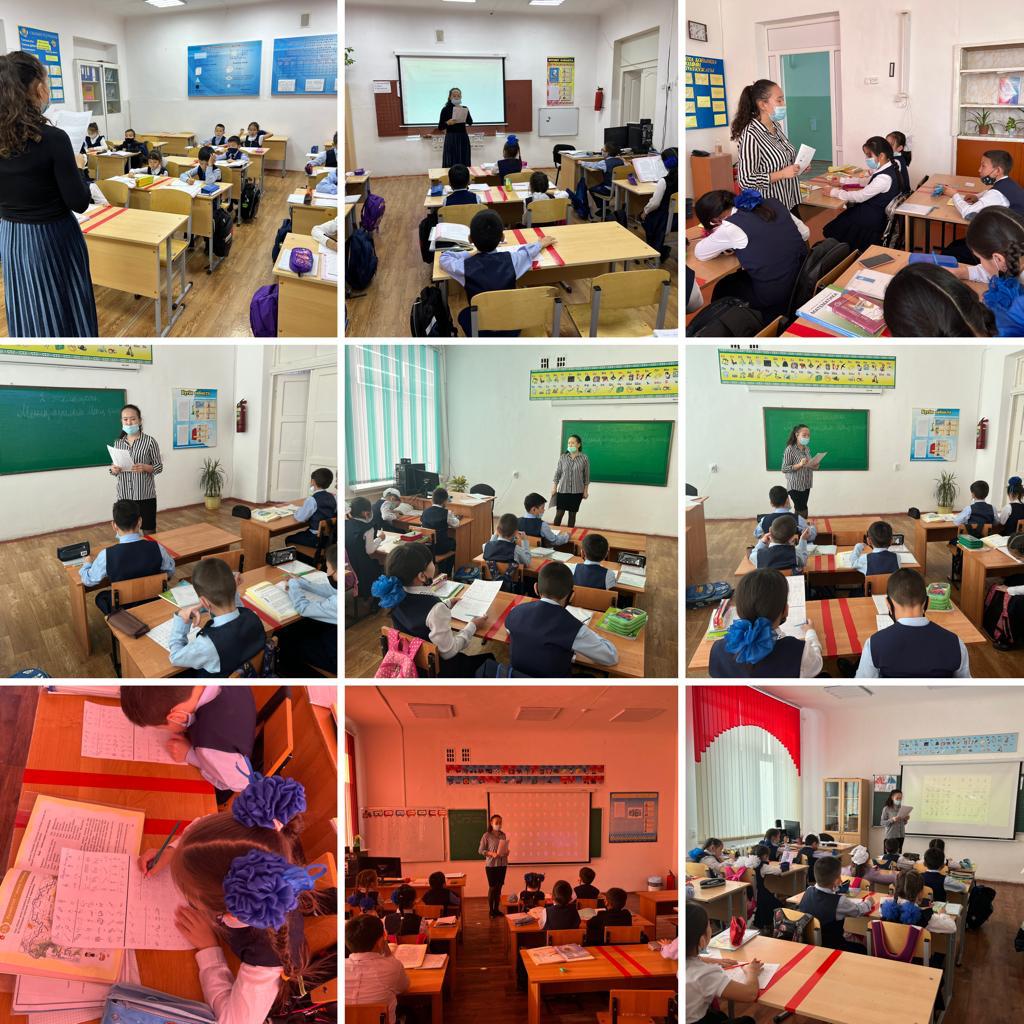 Мектеп психологы: С. Абеуова.